Je m’appelle _________________________________MOBILISER LE LANGAGE DANS TOUTES SES DIMENSIONS : L’écritCompétence : Manifester de la curiosté par rapport à l’écritConsigne : Observe les mots puis découpe les étiquettes. Colle chaque mot sous le modèle.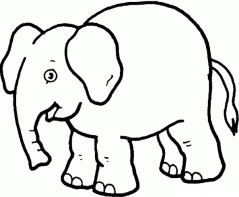 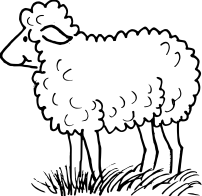 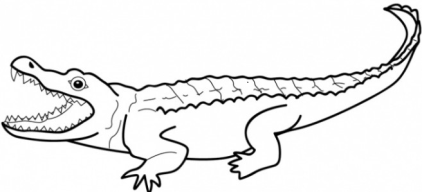 ELEPHANT                 BREBIS                        ALLIGATOR_________          ________            _________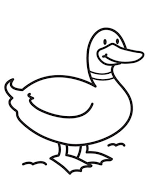 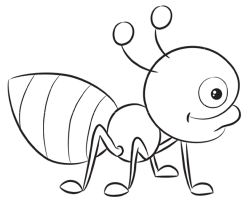                  CANARD                                   FOURMI                __________                               ________ELEPHANTCANARDFOURMIALLIGATORBREBIS